Как получить полис1. Что такое полис ОМС?С 01.01.2011г. в России введен в действие Федеральный закон «Об обязательном медицинском страховании в Российской Федерации» от 29.11.2010г. № 326-ФЗ (далее – Закон).В соответствии с Законом полис обязательного медицинского страхования является документом, удостоверяющим право застрахованного лица на бесплатное оказание медицинской помощи на всей территории Российской Федерации в объеме, предусмотренном базовой программой обязательного медицинского страхования.2. Кто имеет право на получение полиса ОМС?В соответствии с Законом (ст.10) и Правилами обязательного медицинского страхования, утвержденными Приказом Министерства здравоохранения и социального развития Российской Федерации от 28.02.2011г. № 158н (далее-Правила, пп. 4, 6 п. 9), право на получение полиса ОМС имеют граждане Российской Федерации, постоянно или временно проживающие в Российской Федерации иностранные граждане, лица без гражданства (за исключением высококвалифицированных специалистов и членов их семей в соответствии Федеральным законом от 25 июля 2002г.№ 115-ФЗ «О правовом положении иностранных граждан в Российской Федерации»), а также лица, имеющие право на медицинскую помощь в соответствии с Федеральным законом «О беженцах», за исключением военнослужащих и приравненных к ним в организации оказания медицинской помощи лиц. Иностранные граждане, временно пребывающие в Российской Федерации, не подлежат обязательному медицинскому страхованию и не имеют права на получение полиса ОМС.3. Какие документы, подтверждающие факт страхования по ОМС, действуют на территории РФ?На сегодняшний момент на территории РФ действительны следующие документы: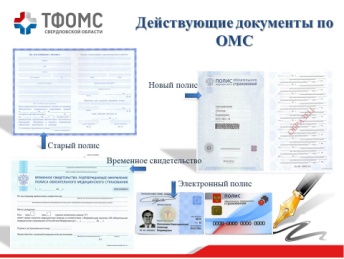 – полис ОМС старого образца;– временное свидетельство, подтверждающее оформление полиса ОМС; выдается с 01.05.2011г.;– полис ОМС единого образца – изготавливается ФГУП «ГОЗНАК» (Москва) в 2-х видах: на бумажном бланке и в форме пластиковой карты; выдается с 01.05.2011г. 
  4. Когда необходимо менять полис ОМС?В соответствии с Законом все полисы обязательного медицинского страхования (ОМС), выданные до 01.01.2011г. (в том числе полисы, срок действия которых закончился), являются действующими и бессрочными (ч. 2 ст. 51 Закона). Обменивать старые полисы ОМС на новые (единого образца) не требуется, если указанные в Вашем полисе сведения не изменились. Обмен полиса необходим в случаях:– смены фамилии, имени, отчества;– изменения места жительства;– утери полиса;– «негодного» состояния полиса (ветхий, подмоченный, обгоревший и т.п.);– внесения в полис ошибочных сведений.5. Как получить полис ОМС?Для замены полиса необходимо обратиться в свою страховую медицинскую организацию или во вновь выбранную (по желанию граждане имеют право сменить страховую медицинскую организацию один раза в год - до 1 ноября текущего года). Выдача полисов осуществляется в специально организованных пунктах выдачи полисов. Перечень страховых медицинских организаций, а также адреса и режимы работ пунктов выдачи полисов указаны на сайте ТФОМС Свердловской области. 6. Какие документы надо представить в СМО для получения полиса ОМС?Гражданам РФ: 1. Новорожденным детям (в период до оформления на них полиса ОМС) медицинская помощь может предоставляться при предъявлении полиса ОМС и паспорта одного из родителей (опекуна, усыновителя) по месту их проживания.2. Для получения полиса ОМС для детей с момента государственной регистрации рождения до 14 лет родителем или законным представителем ребенка подается заявление в выбранную страховую компанию. К заявлению прилагаются:– свидетельство о рождении;– документ, удостоверяющий личность законного представителя (например, паспорт одного из родителей);– страховое свидетельство Государственного Пенсионного страхования (далее – СНИЛС) (при наличии). 3. Для получения полиса ОМС для детей с 14 до 18 лет родителем или законным представителем ребенка подается заявление в выбранную страховую компанию. К заявлению прилагаются:– документ, удостоверяющий личность ребенка (паспорт гражданина РФ, временное удостоверение личности гражданина РФ, выдаваемое на период оформления паспорта);– документ, удостоверяющий личность законного представителя (например, паспорт одного из родителей) ;– СНИЛС (при наличии). 4. Для получения полиса ОМС гражданину в возрасте от 18 лет при самостоятельном обращении к заявлению в выбранную страховую компанию прилагаются следующие документы:– документ, удостоверяющий личность (паспорт гражданина Российской Федерации);– СНИЛС (при наличии).5. Для получения полиса ОМС при обращении через представителя необходимо дополнительно предоставить в страховую медицинскую организацию документ, удостоверяющий личность представителя застрахованного лица, и доверенность на регистрацию в качестве застрахованного лица в выбранной СМО, оформленную в соответствии со ст. 185 ГК РФ (без нотариального заверения), с обязательным указанием даты её совершения (ст. 186 ГК РФ). Для законного представителя застрахованного лица (родители несовершеннолетнего лица, опекуны, попечители) достаточно документа, удостоверяющего личность, и (или) документа, подтверждающего полномочия законного представителя.Иностранным гражданам, постоянно или временно проживающим в РФ.Для получения полиса ОМС иностранный гражданин должен обратиться в страховую медицинскую организацию с заявлением, к которому прилагаются следующие документы:– паспорт иностранного гражданина (либо иной документ, признаваемый в качестве документа, удостоверяющего личность иностранного гражданина) с отметкой о разрешении на временное проживание в Российской Федерации. В этом случае полис ОМС выдается на срок разрешения временного проживания в Российской Федерации;– вид на жительство (в случае постоянного проживания в Российской Федерации). В этом случае выдается бессрочный полис ОМС; – СНИЛС (при наличии).Лицам без гражданства, постоянно или временно проживающим в РФ.Для получения полиса ОМС лицо без гражданства должно обратиться в страховую медицинскую организацию с заявлением, к которому прилагаются следующие документы:– документ, признанный в соответствии с международным договором РФ в качестве документа, удостоверяющего личность лица без гражданства с отметкой о разрешении на временное проживание в Российской Федерации. Либо документ установленной формы, выдаваемый в РФ лицу без гражданства, не имеющему документа, удостоверяющего личность;– вид на жительство (в случае постоянного проживания в Российской Федерации); – СНИЛС (при наличии).Беженцам.Для получения полиса ОМС лицам, имеющим право на медицинскую помощь в соответствии с Федеральным законом «О беженцах», необходимо предъявить:– удостоверение беженца или свидетельство о рассмотрении ходатайства о признании беженцем по существу, или копию жалобы на решение о лишении статуса беженца в Федеральную миграционную службу с отметкой о её приеме к рассмотрению, или свидетельство о предоставлении временного убежища на территории РФ.